University of Leeds staff maternity, adoption and paternity leave 1 August 2020 – 31 July 2021IntroductionThe following data provide information on all staff (academic, professional and managerial, and support) across the University who took maternity, adoption or paternity leave during the 2020-21 academic year. Data from 2018-19 and 2019-20 are also included for comparison. Data are rounded to the nearest whole percent and therefore may not always total 100%. Maternity/Adoption leave	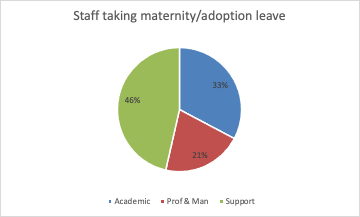 Commentary168 staff took maternity and adoption leave in 2020-21, compared to 168 in 2019-20 and 153 in 2018-19. Academic staff account for 33% of the staff on maternity and adoption leave, with 46% from Support roles, and the final 21% are from Professional and Managerial roles.Staff return to work following Maternity/Adoption Leave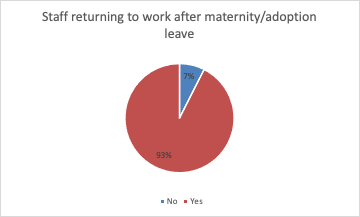 Commentary93% of staff returned to work after maternity/adoption leave in 2020-21. This is a an increase compared with the return rate in 2019-20 where 87% of staff returned to work after maternity/adoption leave but similar to that in 2018-19.Paternity leaveCommentaryDue to current reporting mechanisms, these data only show staff who have taken a continuous two week block of paternity leave.63 staff took paternity leave in 2020-21 compared to 81 in 2019-20 and 69 in 2018-19. Of the staff that took paternity leave, the largest job category was academic (60%) although this proportion has fallen over the period and the proportion from P&M staff has increased.Count2020-21 %2019-20 %2018-19 %Academic5533%43%48%Professional & Managerial3521%20%20%Support7846%36%32%All Staff Total168---NoYesTotal% returned 2020-21% returned 2019-20% returned 2018-19Return to work1316117493%87%93%Count2018-19 %2019-20 %2020-21 %Academic3865%67%60%Professional & Managerial1010%17%16%Support1525%16%24%All Staff Total63---